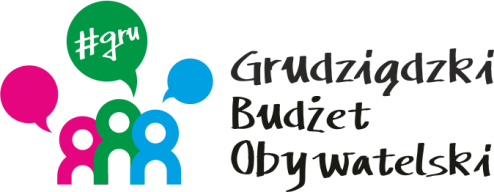 LISTA ZADAŃ DLA OKRĘGU NR 7         *Lotnisko - Węgrowo - Kobylanka*MOŻESZ WYBRAĆ MAKSYMALNIE 2 ZADANIASymbol zadaniaNazwa zadaniaWnioskodawcaWartość zadania18/2022Remont parkingu i chodnika przy budynku Stachonia 8Marian Nyga119 150,0025/2022Łamiemy beton – rewitalizacja ogólnodostępnego terenu Szkoły Podstawowej Nr 21 w GrudziądzuŁukasz Kowarowski119 965,0035/2022Street  workout na osiedlu LotniskoEwelina Sarnowska48 648,0040/2022120 nowych drzew dla LotniskaKamil Heyka120 000,0041/2022Rewitalizacja obszaru przyległego do placu  zabaw na osiedlu LotniskoAlicja Mroczka120 000,00